Протокол № 2заседания членов Совета саморегулируемой организации «Союз дорожно-транспортных строителей «СОЮЗДОРСТРОЙ»г. Москва                                                                             17 января 2017 годаФорма проведения: очнаяПрисутствовали члены Совета: Кошкин Альберт Александрович – Президент ОАО «Сибмост», Хвоинский Леонид Адамович – генеральный директор «СОЮЗДОРСТРОЙ», Андреев Алексей Владимирович – генеральный директор ОАО «ДСК «АВТОБАН», Нечаев Александр Федорович – Председатель Совета директоров ООО «Севзапдорстрой», Рощин Игорь Валентинович – Первый заместитель генерального директора ОАО «Дорисс», Любимов Игорь Юрьевич – генеральный директор ООО «СК «Самори», Лилейкин Виктор Васильевич – генеральный директор ЗАО «Союз-Лес», Данилин Алексей Валерьевич – Исполнительный директор ООО «Магма 1», Вагнер Яков Александрович – Генеральный директор ООО «Стройсервис», Абрамов Валерий Вячеславович – генеральный директор ЗАО «ВАД», Власов Владимир Николаевич – генеральный директор ПАО «МОСТОТРЕСТ».Повестка дня:Рассмотрение заявления ООО «СМ Груп», ООО «Темлоремонт-Сервис», ООО «СДК», ООО НПФ «БИФАР», ООО «КоммуналСервис» о приеме  в члены саморегулируемой организации «Союз дорожно-транспортных строителей  «СОЮЗДОРСТРОЙ».Рассмотрение вопроса о вынесении мер дисциплинарного воздействия к организациям-членам Союза не исполняющих требования законодательства РФ и обязательных условий членства в СРО «СОЮЗДОРСТРОЙ».Рассмотрение  заявления  члена  СРО «СОЮЗДОРСТРОЙ»  о внесении изменений в Свидетельство о допуске к видам работ, которые оказывают влияние на безопасность объектов капитального строительства (кроме особо опасных и технически сложных объектов, объектов использования атомной энергии), согласно Перечня видов работ, утвержденного Приказом № 624 Минрегионразвития России от 30.12.2009 г.Рассмотрение  заявления  члена  СРО «СОЮЗДОРСТРОЙ»  о внесении изменений в Свидетельство о допуске к видам работ, которые оказывают влияние на безопасность объектов капитального строительства,  включая особо опасные и технически сложные объекты, объекты использования атомной энергии, согласно Перечня видов работ, утвержденного Приказом № 624 Минрегионразвития России от 30.12.2009 г.Рассмотрение вопроса о переоформлении Свидетельства о допуске в связи со сменой юридического адреса организации, а также смены ОПФ - члена партнерства СРО «СОЮЗДОРСТРОЙ».Рассмотрение вопроса о перечислении денежных средств, внесенных ранее ООО «Дорстройсервис», ООО ПКФ «МОСТОСТРОЙ», ООО «Люберецкий автодор»,  ОАО «ДЭП 12»  в компенсационный фонд СРО НП МОД «СОЮЗДОРСТРОЙ».По первому воросу: слово имеет генеральный директор СРО     «СОЮЗДОРСТРОЙ»  Хвоинский Л.А. - предлагаю принять в члены Союза ООО «СМ Груп», ООО «Темлоремонт-Сервис», ООО «СДК», ООО НПФ «БИФАР», ООО «КоммуналСервис» в соответствии со статьей 55.6 Градостроительного кодекса Российской Федерации и частью 13 статьи 6 №372-ФЗ РФ «О внесении изменений в Градостроительный кодекс Российской Федерации и отдельные законодательные акты».Решили: принять в члены Союза ООО «СМ Груп», ООО «Темлоремонт-Сервис», ООО «СДК», ООО НПФ «БИФАР», ООО «КоммуналСервис»  в соответствии со статьей 55.6 Градостроительного кодекса Российской Федерации и частью 13 статьи 6 №372-ФЗ РФ «О внесении изменений в Градостроительный кодекс Российской Федерации и отдельные законодательные акты».Голосовали:За – 11 голосов, против – нет, воздержался – нет.По второму вопросу: слово имеет заместитель генерального директора Союза Суханов П.Л.: Уважаемые коллеги, Решением Совета СРО «СОЮЗДОРСТРОЙ» от 20 февраля 2013 года, было принято решение, что   за нарушение требований к выдаче Свидетельства о допуске,  а именно несвоевременное страхование гражданской ответственности,  основываясь на п.3 части 2 и 3 ст.55.15 Градостроительного кодекса Российской Федерации применяются  меры дисциплинарного воздействия в виде приостановления действия свидетельства о допуске к работам,  сроком на 30 (тридцать) календарных дней, прошу Вас рассмотреть вопрос о приостановлении действия свидетельств у следующей организации – члена Союза: ООО «Магма 1». Решили: основываясь на п.3 части 2 и 3 ст.55.15 Градостроительного кодекса Российской Федерации применить меру дисциплинарного воздействия в виде приостановления действия Свидетельства о допуске ко всем видам работ с 17.01.2016 года сроком на 30 (тридцать) календарных дней в отношении следующей организации:  ООО «Магма 1». Голосовали:За – 11 голосов, против – нет, воздержался – нет.По третьему вопросу: выступил генеральный директор СРО «СОЮЗДОРСТРОЙ Хвоинский Л.А. – в соответствии с поданными заявлениями, предлагаю внести изменения в Свидетельства о допуске к работам, которые оказывают влияние на безопасность объектов капитального строительства, (кроме особо опасных и технически сложных объектов, объектов использования атомной энергии) согласно Перечня видов работ, утвержденного Приказом № 624 Минрегионразвития России от 30.12.09 г. следующим организациям – членам Союза: ООО «АВТОБАН-МОСТОТРЕСТ-СЕРВИС», ООО «Инженерный центр «Мосты и Тоннели», ЗАО «Ремонтно-строительное управление Тракторозаводского района».Решили: Внести изменения в Свидетельства о допуске к работам, которые оказывают влияние на безопасность объектов капитального строительства (кроме особо опасных и технически сложных объектов, объектов использования атомной энергии), согласно Перечня видов работ, утвержденного Приказом № 624 Минрегионразвития России от 30.12.09 г. следующим организациям - членам СРО «СОЮЗДОРСТРОЙ»:  ООО «АВТОБАН-МОСТОТРЕСТ-СЕРВИС», ООО «Инженерный центр «Мосты и Тоннели», ЗАО «Ремонтно-строительное управление Тракторозаводского района».Голосовали:За – 11 голосов, против – нет, воздержался – нет.По четвертому вопросу: выступил генеральный директор СРО «СОЮЗДОРСТРОЙ Хвоинский Л.А. – в соответствии с поданным заявлением, предлагаю внести изменения в Свидетельство о допуске к работам, которые оказывают влияние на безопасность объектов капитального строительства, включая особо опасные и технически сложные объекты, объекты использования атомной энергии согласно, Перечня видов работ, утвержденного Приказом № 624 Минрегионразвития России от 30.12.09 г. следующей организации – члену Союза: ООО «Инженерный центр «Мосты и Тоннели».Решили: Внести изменения в Свидетельства о допуске к работам, которые оказывают влияние на безопасность объектов капитального строительства включая особо опасные и технически сложные объекты, объекты использования атомной энергии, согласно Перечня видов работ, утвержденного Приказом № 624 Минрегионразвития России от 30.12.09 г. следующей организации - члену СРО «СОЮЗДОРСТРОЙ»:  ООО «Инженерный центр «Мосты и Тоннели».Голосовали:За – 11 голосов, против – нет, воздержался – нет.По пятому вопросу: : выступил зам. генерального директора СРО «СОЮЗДОРСТРОЙ» Суханов П.Л. в соответствии с поданными документами о смене юридического адреса организации, а также смене ОПФ – члена  Союза  ЗАО «ВАД», прошу Вас рассмотреть вопрос о переоформлении и выдаче Свидетельства о допуске к видам работ, которые оказывают влияние на безопасность объектов капитального строительства согласно перечня, утвержденного Приказом № 624 Минрегионразвития России от 30.12.2009 г.;Решили: Переоформить и выдать Свидетельство о допуске к видам работ, которые оказывают влияние на безопасность объектов капитального строительства согласно перечня, утвержденного Приказом № 624 Минрегионразвития России от 30.12.2009г. организации – члену Союза АО «ВАД».Голосовали:За – 11 голосов, против – нет, воздержался – нет.По шестому вопросу: слово имеет генеральный директор СРО «СОЮЗДОРСТРОЙ» Хвоинский Леонид Адамович. Уважаемые члены Совета! В адрес нашей организации:- поступило заявление от ООО «Дорстройсервис», о перечислении в соответствии с частью 13 статьи 3.3 Федерального закона № 191-ФЗ от 29.12.2004 г. «О введении в действие Градостроительного кодекса Российской Федерации" денежных средств в размере  300 000 (триста тысяч) рублей, внесенных ранее ООО «Дорстройсервис» в компенсационный фонд СРО «СОЮЗДОРСТРОЙ» на специальный банковский счет саморегулируемой организации «Строители Подмосковья «ФЛАГМАН»  по прилагаемым реквизитам. Задолженности по уплате членских взносов не имеет.- поступило заявление от ООО ПКФ «МОСТОСТРОЙ о перечислении в соответствии с частью 13 статьи 3.3 Федерального закона № 191-ФЗ от 29.12.2004 г. «О введении в действие Градостроительного кодекса Российской Федерации" денежных средств в размере 1 000 000 (один миллион)  рублей, внесенных ранее ООО ПКФ «МОСТОСТРОЙ в компенсационный фонд СРО «СОЮЗДОРСТРОЙ» на специальный банковский счет саморегулируемой организации «Строители Подмосковья «ФЛАГМАН»  по прилагаемым реквизитам. Задолженности по уплате членских взносов не имеет.- поступило заявление от  ООО «Люберецкий автодор» о перечислении в соответствии с частью 13 статьи 3.3 Федерального закона № 191-ФЗ от 29.12.2004 г. «О введении в действие Градостроительного кодекса Российской Федерации" денежных средств в размере 300 000 (триста тысяч)  рублей, внесенных ранее ООО «Люберецкий автодор» в компенсационный фонд СРО «СОЮЗДОРСТРОЙ» на специальный банковский счет саморегулируемой организации «Строители Подмосковья «ФЛАГМАН»  по прилагаемым реквизитам. Задолженности по уплате членских взносов не имеет.- поступило заявление от ОАО «ДЭП 12» о перечислении в соответствии с частью 13 статьи 3.3 Федерального закона № 191-ФЗ от 29.12.2004 г. «О введении в действие Градостроительного кодекса Российской Федерации" денежных средств в размере 300 000 (триста тысяч) рублей, внесенных ранее ОАО «ДЭП 12»  в компенсационный фонд СРО «СОЮЗДОРСТРОЙ» на специальный банковский счет саморегулируемой организации «Строители Подмосковья «ФЛАГМАН»  по прилагаемым реквизитам. Задолженности по уплате членских взносов не имеет.Решили: Заявления ООО «Дорстройсервис», ООО ПКФ «МОСТОСТРОЙ», ООО «Люберецкий автодор»,  ОАО «ДЭП 12»   признать обоснованными и подлежащими удовлетворению. Произвести выплату из компенсационного фонда СРО «СОЮЗДОРСТРОЙ» согласно указанных выше заявлений, в срок установленный действующим законодательством РФ.Голосовали:За – 11 голосов, против – нет, воздержался – нет.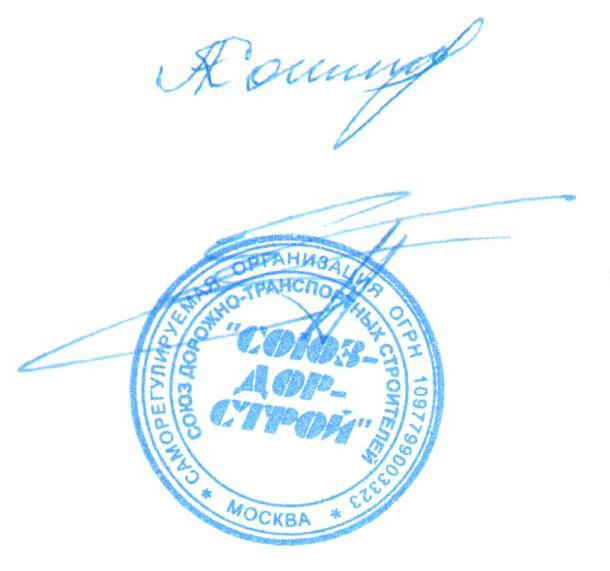 Председатель Совета                                                                   Кошкин А.А.Секретарь Совета                                                                        Суханов П.Л.